NOME DO PROJETODEC (Dirigindo em Casa)PARTICIPANTES:- Marcos Vinicius Ferreira Santos-Matheus Marques Miranda- Pedro Henrique Moura Loureiro- Vicente de Souza SilvaRESUMO  Nosso projeto tem como principal objetivo ajudá-lo a obter sua CNH(Carteira Nacional de Habilitação), de uma forma caseira e interativa paranossos clientes.  Tínhamos como principal objetivo fazer um trabalho físico para a FeCEAP.Porém, com problemas que tivemos durante o ano, nossos professores nosderam a ideia de fazer uma Start-Up (empresa emergente), com o objetivo devender, fazer o marketing do nosso produto, que ainda é um protótipo. Oprojeto chama-se Dirigindo em Casa (DEC) e terá uma dinâmica comperguntas e respostas, sobre placas de trânsito, farol, entre outros, isso tudofácil, prático e 100% digital. Neste momento nosso projeto será um marketing do nosso produto que, futuramente, quando fizermos a construção física, terá todas as peças de um automóvel, simulando uma pessoa dirigindo, só que emcasa.SumárioOBJETIVO: O objetivo do trabalho é trazer um novo meio de aprendizado para pessoasque tem objetivo de tirar a sua CNH (Carteira Nacional Habilitação), de umaforma rápida, prática, fácil e segura. E o mais importante do trabalho, o quebeneficia os nossos clientes, é que ele será utilizado somente dentro de casa,algo inovador e beneficente para nossos clientes.JUSTIFICATIVA: Nosso projeto surgiu com a proposta de resolver um problema que veio por conta da pandemia, que foi a ausência de muitas auto-escolas, e trazer uma forma caseira de aprender a dirigir, para que os alunos sintam-se confortáveis em um ambiente agradável.PESQUISAS:  Pesquisamos alguns vídeos na internet de montagem de pedais, volante, entre outras peças básicas de um carro, e pesquisamos imagens para colocar no Quiz que fizemos.Imagens das placas que utilizamos:   Placa de                Proibido         Placa Siga       Placa de     Pedestre               Pedestre         em Frente        Parar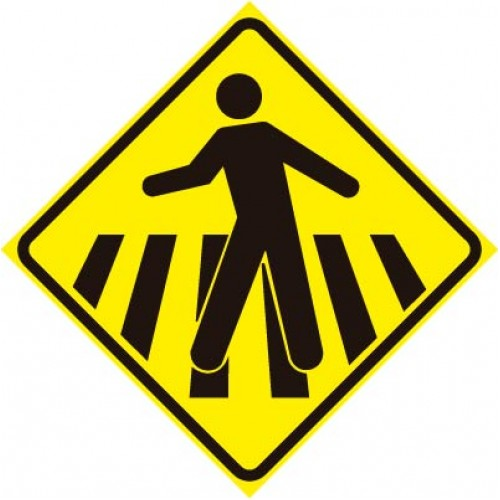 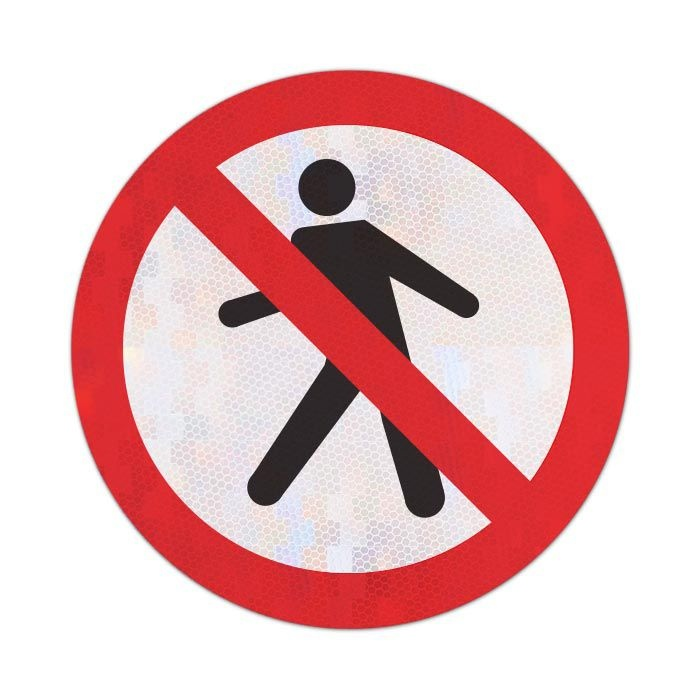 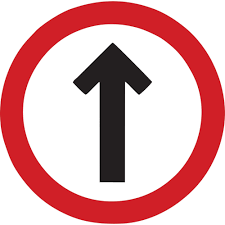 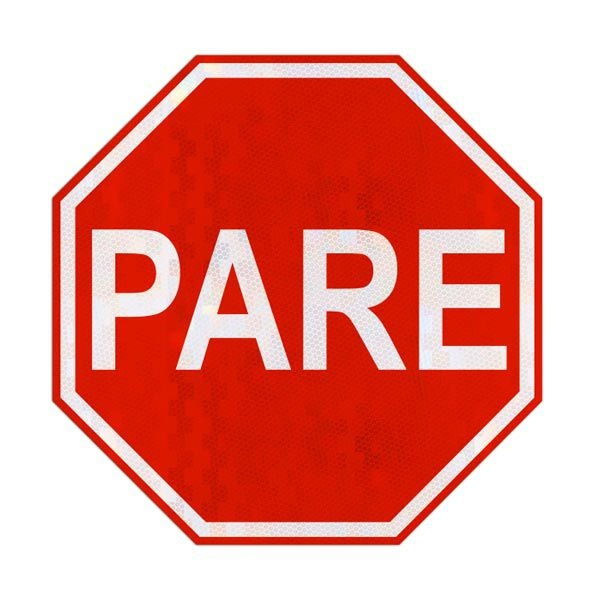 Vídeo que utilizamos no começo do projeto:  Este vídeo abaixo nos inspirou por conta de ele mostrar como montar um volante e pedais com materiais recicláveis.  VOLANTE DE PAPELÃO COM PEDAIS PARA PC #HARDPOBRESite utilizamos para saber mais sobre o trânsito:https://www.detran.sp.gov.br/PROCEDIMENTO / EXECUÇÃO (DIÁRIO DE BORDO)Diário de Bordo:17/08/21:  Juntamos com o Matheus Marques Miranda e tentamos usar o projeto dele da Fe-CEAP, mas continuamos com o nosso projeto antigo, porque o projeto do Matheus não era aceitável pelo tema desta Fe-CEAP, então com a ajuda dos professores tivemos a ideia de fazer uma startup do DEC.24/08/21:  Começamos a fazer slides de apresentação para a Fe-CEAP da nossa startup no site do Canva (https://www.canva.com).31/08/21: Fizemos uma apresentação oral sobre o nosso projeto que foi avisada na semana passada,no dia 24/08/21, continuamos nossos slides no Canva e o professor Maurício Higa nos deu uma ideia de fazer um Quiz de perguntas e respostas sobre placas de trânsito e já começamos a fazer.08/09/21:  Continuamos a fazer slides para a apresentação da Fe-CEAP e continuamos o Quiz de perguntas e respostas sobre as placas de trânsito.15/09/21:  Terminamos de fazer os slides e o Quiz e os professores passaram uma atividade de fazer um resumo do nosso projeto DEC(Dirigindo em Casa) e fizemos esse resumo.Link dos slides: https://www.canva.com/design/DAEnqZCD8M8/share/preview?token=VU8sEJPKESoGbdk9B-R0ww&role=EDITOR&utm_content=DAEnqZCD8M8&utm_campaign=designshare&utm_medium=link&utm_source=sharebuttonLink do Quiz:https://docs.google.com/forms/d/e/1FAIpQLSdDtcQWvsbvquqlpIebWJEolLUdo30AajBvGoHZJC_CZ_5jbw/viewform?vc=0&c=0&w=1&flr=022/09/21:  Fizemos a 1º simulação de apresentação da Fe-CEAP na frente dos professores e dos alunos, mostrando nosso projeto DEC, utilizamos nossos slides e falamos sobre o Quiz, não tínhamos preparado um roteiro de apresentação.29/09/21:  Fizemos a 2º simulação da apresentação da Fe-CEAP com roteiro, mostramos os slides e falamos sobre o Quiz.06/10/21:  Fizemos a gravação do vídeo da Fe-CEAP, que mostrará o nosso projeto DEC(Dirigindo em Casa).Tudo que utilizamos na apresentação:Link dos slides: https://www.canva.com/design/DAEnqZCD8M8/share/preview?token=VU8sEJPKESoGbdk9B-R0ww&role=EDITOR&utm_content=DAEnqZCD8M8&utm_campaign=designshare&utm_medium=link&utm_source=sharebuttonLink do Quiz:https://docs.google.com/forms/d/e/1FAIpQLSdDtcQWvsbvquqlpIebWJEolLUdo30AajBvGoHZJC_CZ_5jbw/viewform?vc=0&c=0&w=1&flr=013/10/21:  Não tivemos aula por conta do conselho de classe.20/10/21:  Os professores nos deram uma atividade que foi um arquivo que conte-se tudo sobre o nosso projeto DEC(Dirigindo em Casa).   CONCLUSÃO: Fizemos uma startup que faz um marketing do protótipo do DEC(Dirigindo em Casa)  e um Quiz com perguntas e respostas sobre placas de trânsito para os usuários responderem. Não conseguimos fazer o produto DEC, mas futuramente continuaremos com esse projeto.REFERÊNCIAS BIBLIOGRÁFICAS:  No começo do projeto DEC(Dirigindo em Casa) vimos imagens e vídeos na internet para ter uma referência de como montar.   Imagens e vídeos: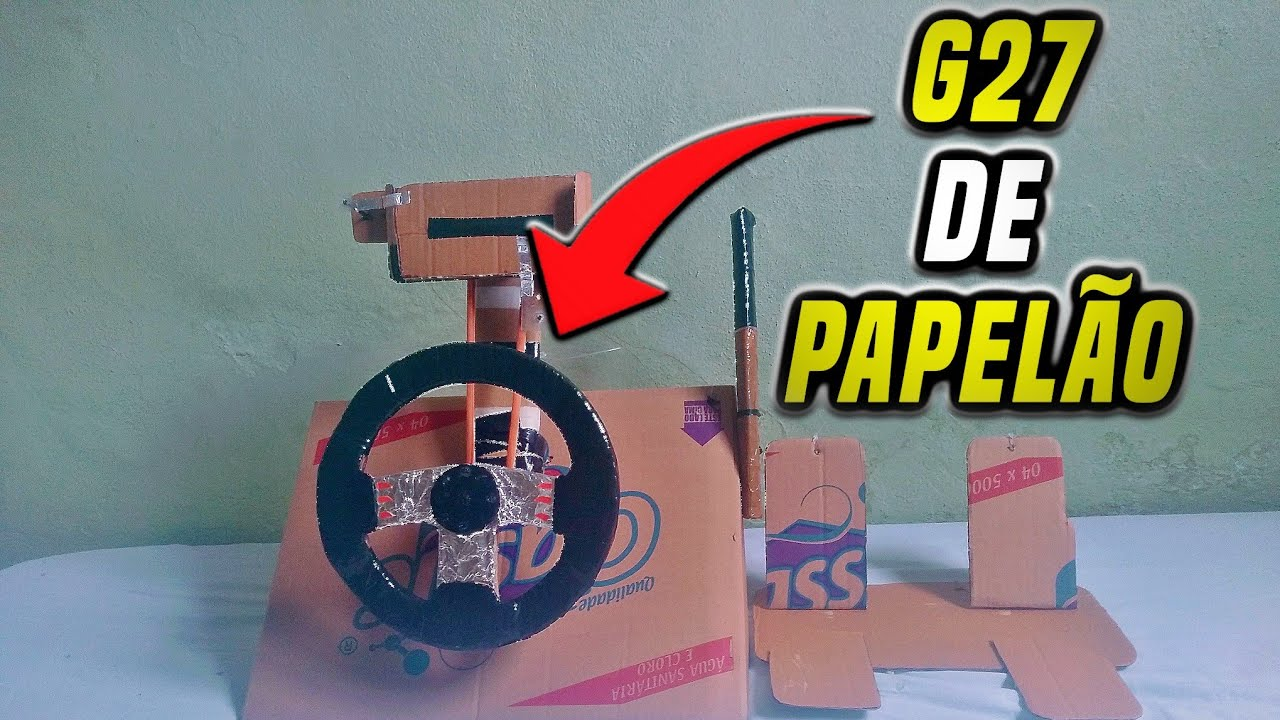 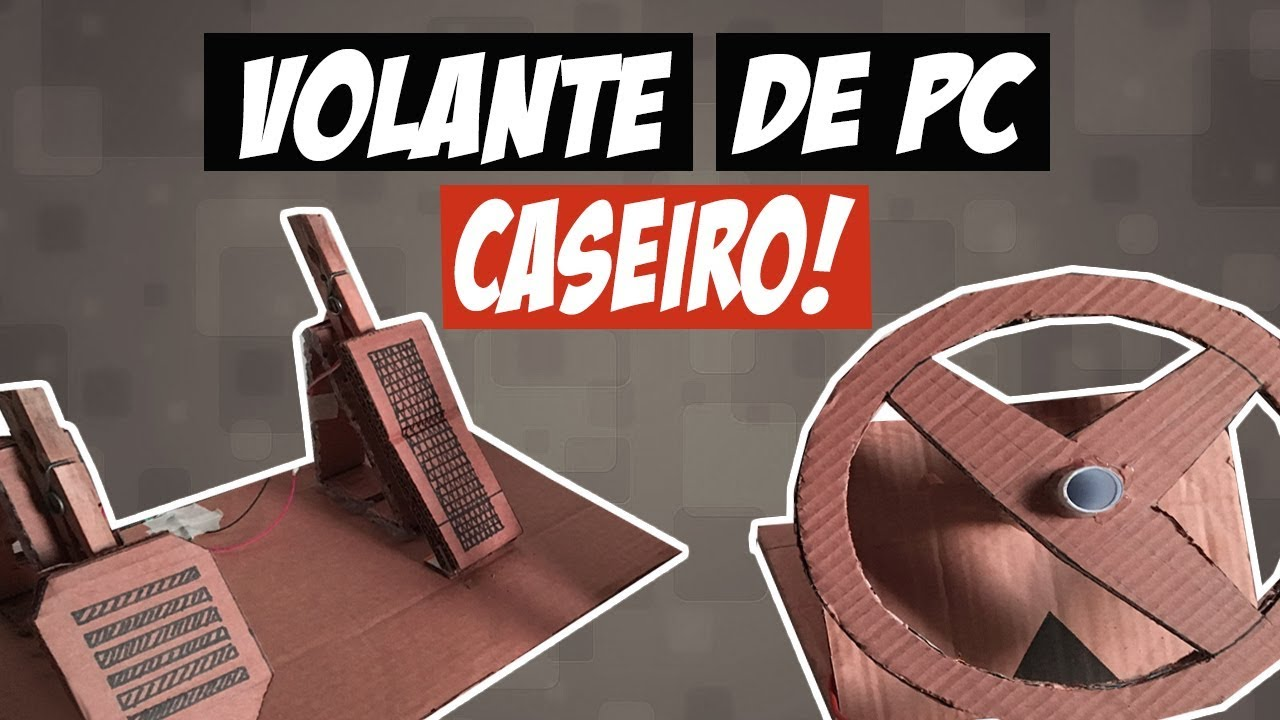 💥COMO FAZER UM VOLANTE G27 DE PAPELÃO PARA CELULAR !!!😯 (PARTE 1)💥💥COMO FAZER UM VOLANTE G27 DE PAPELÃO PARA CELULAR !!! 🤩 (FINALIZADO)💥VOLANTE DE PAPELÃO COM PEDAIS PARA PC #HARDPOBRE